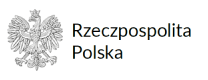 Miejscowość i data sporządzenia …………….…………….…………………….…………..Wójt/Burmistrz/Prezydent Miasta* w ……………………………………….………………..Wniosek o ujęcie w stałym obwodzie głosowaniaNa podstawie art. 19a § 1 ustawy z dnia 5 stycznia 2011 r. - Kodeks wyborczy (Dz.U. z 2022 r. poz. 1277, z późń. zm.) wnoszę o ujęcie w stałym obwodzie głosowania1. Dane do wniosku o ujęcie w stałym obwodzie głosowania 	Nazwisko			Imię (imiona)			Obywatelstwo				Numer paszportu			lub innego dokumentu	stwierdzającego tożsamość			Numer PESEL						(jeśli nie masz numeru PESEL, wypełnij drugą część wniosku) Oświadczam, że stale zamieszkuję** w:	Gmina (miasto, dzielnica)			Miejscowość			Ulica			Numer domu			Numer lokalu		2. Dane wymagane do nadania numeru PESELPłeć:   	  kobieta        mężczyzna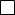 Status cudzoziemca (zaznacz właściwe pole):  UE	- obywatel Unii Europejskiej oraz obywatel Zjednoczonego Królestwa Wielkiej Brytanii i Irlandii Północnej, o którym mowa w art. 10 ust. 1 lit. b i d umowy o wystąpieniu Zjednoczonego Królestwa Wielkiej Brytanii i Irlandii Północnej z Unii Europejskiej i Europejskiej Wspólnoty Energii Atomowej (Dz. Urz. UE 
C 384 z 12.11.2019, str. 7).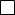   NUE	- obywatel Zjednoczonego Królestwa Wielkiej Brytanii i Irlandii Północnej inny niż określony w art. 10 ust. 1 lit. b i d umowy o wystąpieniu Zjednoczonego Królestwa Wielkiej Brytanii i Irlandii Północnej z Unii Europejskiej i Europejskiej Wspólnoty Energii Atomowej.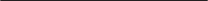 * Niepotrzebne skreślić.** W przypadku wyborcy nigdzie niezamieszkałego, o którym mowa w art. 19a § 10 ustawy z dnia 5 stycznia 2011 r. – Kodeks wyborczy, przebywającego stale na obszarze danej gminy, wpisuje się adres, pod którym będzie możliwe skontaktowanie się z nim przez pracowników urzędu gminy.Wypełnij poniższe dane, jeśli są dostępneDane rodziców	Imię matki (pierwsze)			Nazwisko rodowe matki			Numer PESEL matki			(jeśli został nadany)	Imię ojca (pierwsze)			Nazwisko rodowe ojca			Numer PESEL ojca			(jeśli został nadany)Dane wnioskodawcy	Data urodzenia			Miejsce urodzenia			Stan cywilny	  kawaler / panna      żonaty / zamężna      wdowiec / wdowa	Oznaczenie aktu urodzenia			Oznaczenie urzędu	stanu cywilnego, w którym	został sporządzony akt urodzenia		Dane małżonka wnioskodawcy	Imię małżonka			Nazwisko rodowe małżonka			Numer PESEL małżonka			(jeśli został nadany)	Data zawarcia 	związku małżeńskiego		Dane dotyczące małżeństwa	Oznaczenie aktu małżeństwa			Oznaczenie urzędu	stanu cywilnego, w którym	został sporządzony akt małżeństwa		Dane o rozwiązaniu małżeństwa	Data rozwiązania 	związku małżeńskiego			Sygnatura akt 	i oznaczenie sądu, 	który rozwiązał małżeństwo			Sygnatura akt 	i oznaczenie sądu, który	ustalił nieistnienie małżeństwa			Sygnatura akt 	i oznaczenie sądu, 	który unieważnił małżeństwo		Dane o zgonie małżonka	Data zgonu małżonka 	albo data znalezienia jego zwłok			Oznaczenie aktu zgonu małżonka			Oznaczenie urzędu 	stanu cywilnego, w którym został    sporządzony akt zgonu małżonka         	………………………………….	    Podpis